PLEASE BE EXCEEDINGLY SPECIFIC. DO NOT USE GENERALIZED STATEMENTS. PROVIDE COMPLETE AND DETAILED DOCUMENTATION FOR EVERY CLAIM MADE.YOU ARE REQUIRED TO INCLUDESubstantiating documentation to verify any claim made.  Actual paperwork or electronic scans are required.  Providing links to Websites is not acceptable.Failure to include documentation will result in disqualification.  (Use additional sheets if necessary.)PLEASE EXPLAIN IN DETAIL WHY YOUR NOMINEE SHOULD RECEIVE THIS AWARD:Nominee’s extracurricular Activities (Scouts, civic groups, etc. Explain involvement.) Additional Comments (Attach additional sheets as needed.  Websites links not acceptable.)Your summary comments: (Add additional sheets as needed.)Attach materials to validate why your nominee should be selected for this year’s award.  Providing links to Websites is not acceptable and judges will not research these.HOW TO SEND YOUR NOMINATION PACKAGEWe are accepting email submissions only!Please email this completed form and associated documentation in Microsoft Word (.doc),  Adobe (.pdf) format or scanned paper document (.jpg only) before May 31, 2024 to: newsline@arnewsline.org  We will confirm by return e-mail within 10 days of our receipt of your electronic nomination package.Please note that all nominating materials become the property of Amateur Radio Newsline, Inc. and cannot be returned.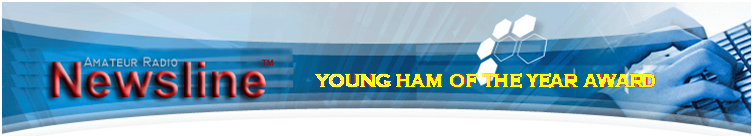 Section 1 -- Tell Us About Your NomineeSection 1 -- Tell Us About Your NomineeSection 1 -- Tell Us About Your NomineeSection 1 -- Tell Us About Your NomineeSection 1 -- Tell Us About Your NomineeSection 1 -- Tell Us About Your NomineeSection 1 -- Tell Us About Your NomineeSection 1 -- Tell Us About Your NomineeSection 1 -- Tell Us About Your NomineeSection 1 -- Tell Us About Your NomineeSection 1 -- Tell Us About Your NomineeSection 1 -- Tell Us About Your NomineeSection 1 -- Tell Us About Your NomineeSection 1 -- Tell Us About Your NomineeNominee Identification DataNominee Identification DataNominee Identification DataNominee Identification DataNominee Identification DataNominee Identification DataNominee Identification DataNominee Identification DataNominee Identification DataNominee Identification DataNominee Identification DataNominee Identification DataNominee Identification DataNominee Identification DataFirst NameFirst NameE-mail AddressE-mail AddressE-mail AddressE-mail AddressE-mail AddressMiddle InitialMiddle InitialCurrent AgeCurrent AgeCurrent AgeCurrent AgeCurrent AgeLast NameLast NameDate of BirthDate of BirthDate of BirthDate of BirthDate of BirthCall SignCall SignPlace of BirthPlace of BirthPlace of BirthPlace of BirthPlace of BirthClass of LicenseClass of LicenseGenderGenderGenderGenderGenderDate of LicenseDate of LicenseMother’s Full NameMother’s Full NameMother’s Full NameMother’s Full NameMother’s Full NameStreet AddressStreet AddressFather’s Full NameFather’s Full NameFather’s Full NameFather’s Full NameFather’s Full NameCityCityBrother/Sister namesand agesBrother/Sister namesand agesBrother/Sister namesand agesBrother/Sister namesand agesBrother/Sister namesand agesState and ZipState and ZipBrother/Sister namesand agesBrother/Sister namesand agesBrother/Sister namesand agesBrother/Sister namesand agesBrother/Sister namesand agesHome Telephone Home Telephone Brother/Sister namesand agesBrother/Sister namesand agesBrother/Sister namesand agesBrother/Sister namesand agesBrother/Sister namesand agesNominee School DataNominee School DataNominee School DataNominee School DataNominee School DataNominee School DataNominee School DataNominee School DataNominee School DataNominee School DataNominee School DataNominee School DataNominee School DataNominee School DataCurrent SchoolPrimary Teacher ContactPrimary Teacher ContactPrimary Teacher ContactPrimary Teacher ContactStreet AddressSchool Telephone NumberSchool Telephone NumberSchool Telephone NumberSchool Telephone NumberCityGradeGradeGradeGradeStateGrade Point AverageGrade Point AverageGrade Point AverageGrade Point AverageZipOtherOtherOtherOtherNominee VEC DataNominee VEC DataNominee VEC DataNominee VEC DataNominee VEC DataNominee VEC DataNominee VEC DataNominee VEC DataNominee VEC DataNominee VEC DataNominee VEC DataNominee VEC DataNominee VEC DataNominee VEC DataVEC That performed testingVEC That performed testingVEC That performed testingVEC Contact Phone NumberVEC Contact Phone NumberVEC Contact Phone NumberIMPORTANT – Stop and RE-READ the rules before you continue!!IMPORTANT – Stop and RE-READ the rules before you continue!!IMPORTANT – Stop and RE-READ the rules before you continue!!IMPORTANT – Stop and RE-READ the rules before you continue!!IMPORTANT – Stop and RE-READ the rules before you continue!!IMPORTANT – Stop and RE-READ the rules before you continue!!IMPORTANT – Stop and RE-READ the rules before you continue!!IMPORTANT – Stop and RE-READ the rules before you continue!!IMPORTANT – Stop and RE-READ the rules before you continue!!IMPORTANT – Stop and RE-READ the rules before you continue!!IMPORTANT – Stop and RE-READ the rules before you continue!!IMPORTANT – Stop and RE-READ the rules before you continue!!IMPORTANT – Stop and RE-READ the rules before you continue!!IMPORTANT – Stop and RE-READ the rules before you continue!!Section (2) Tell Us About Your Nominee:Section (2) Tell Us About Your Nominee:Section (2) Tell Us About Your Nominee:Section (2) Tell Us About Your Nominee:Section (2) Tell Us About Your Nominee:Section (2) Tell Us About Your Nominee:Section (2) Tell Us About Your Nominee:Section (2) Tell Us About Your Nominee:Section (2) Tell Us About Your Nominee:Section (2) Tell Us About Your Nominee:Section (2) Tell Us About Your Nominee:Section (2) Tell Us About Your Nominee:Section (2) Tell Us About Your Nominee:Section (2) Tell Us About Your Nominee:Extracurricular ActivitiesYour Summary CommentsValidation MaterialsYou May Attach Additional Information To This PageSection 3 -- Tell Us About YourselfSection 3 -- Tell Us About YourselfYour Name: Your Call Sign: When Were You First Licensed: Your Email Address:Your Address: City: State: Zip Code:Best Day/Time to Call:Home Telephone: Work Telephone: Section 4 -- SignatureSection 4 -- SignatureYour Signature:Date Mailed or E-Filed: